 REFERAT STYREMØTE 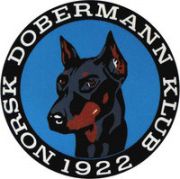 Dato:		12.07.2022	Sted: 		Telefonmøte (messenger kl 20.00)Tilstede: Lisbeth.B.Karlsen. Veronika Cloin. Anne Husebø. Tanja Kotte. Siw Monica Waagbø.	Ikke møtt: Ingar Andersen. Frank Fosse. 	 Saksliste:48: Referat gjennomgått og godkjent.49: Økonomi for juni 22 gjennomgått og godkjent.50: Støtte til Bergensgruppen innvilget med kr 5000. 51: Støtte til treningsgruppa slagen innvilget med 5000.52: Kjøregodtgjørelse til innleide som jobber på utstillingen i desember. Det prøves en periode med 2 kr pr km og 3 kr om de har fullastet bil med utstyr til NDK. Dette må dokumenteres for å få 3 kr pr km. Går prisene kraftig ned på drivstoff blir det 1 kr pr km og 2 kr for bil med fullt utstyr. Skriftlig avtaler inngås. Dette gjelder bare for juleutstillingen 22.53: Intern sak. Eventuelt:  54:Oppfølging- Bilder og filmer som er levert inn til firma av leder som er donert til NDK. Disse skulle legges over på disk slik at klubben kan ta vare på det.